Minimalne pożądane parame4try techniczne i wymogi dot. urządzeń:Zadanie 1 –  Wózki elektryczne paletowe:Zakup wózka paletowego elektrycznego o AC15L=1150 o udźwigu 1500 kgProducent:			   „JAZGOT”                                                        Typ: 			            WÓZEK PALETOWY ELEKTRYCZNY AC15 L=1150Model:                                    CBD15-A2MC1Typ silnika:      		 ElektrycznyUdźwig: 			1 500.kg.Cena 1 wózka  :  5100,00  PLN nettoCena 1 wózka  :  6273,00 PLN bruttoDOSTAWA:  170,00 zł netto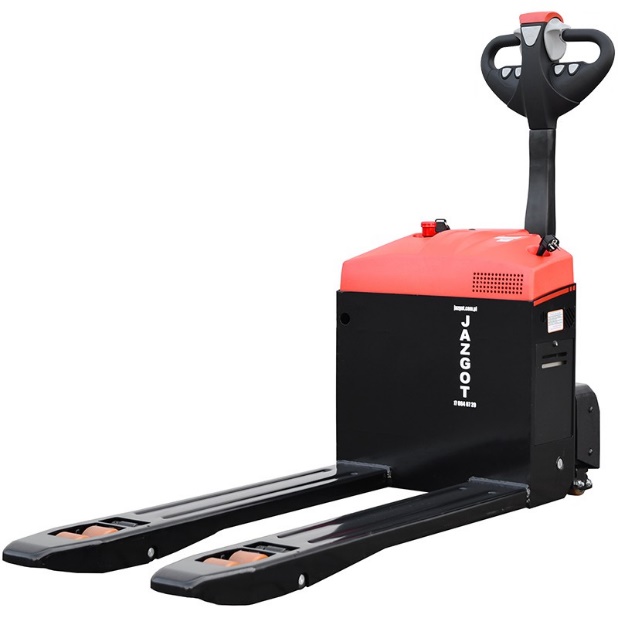 b)	Zakup wózka elektrycznego paletowego WS15S3300WózekProducent:			„JAZGOT”                                                        Typ: 			            WS15S3300 Typ silnika:      		ElektrycznyUdźwig: 			1 500.kg.Wysokość podnoszenia ;       3 300 mm.Cena 1 wózka  :  16 097,56  PLN nettoCena 1 wózka  :  19 799,99 PLN bruttoSpecyfikacja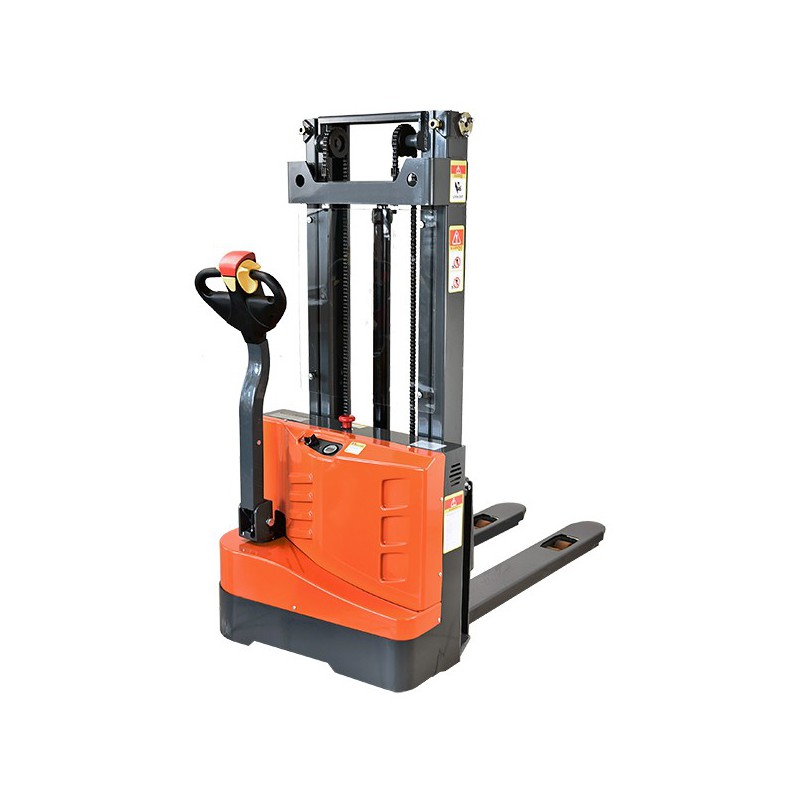 DOSTAWA:  170,00 zł nettoZadanie 2 – lampy przepływowe Zakup lamp bakteriobójczych  dwufunkcyjnych z funkcją przepływową NBVE110/55PLULTRAVIOL,  NBVE 110/55 PL - lampa bakteriobójcza dwufunkcyjna- funkcja przepływowa (promienniki zabudowane w kopule, dezynfekcja powietrza w obecności ludzi), funkcja bezpośredniego działania- zapewnia ją zewnętrzny promiennik (dezynfekcja powierzchni podczas nieobecności ludzi- bezpośrednie promieniowanie UVC jest szkodliwe dla organizmów żywych), w wersji przejezdnej na statywie, z mechanicznym licznikiem czasu pracy promienników. Moc 110W+55W (2 x TUV55W + 1 x TUV55W), zasięg działania 18-36 m², dezynfekowana kubatura 45-90 m³, trwałość promienników: 8000 h, wydajność wentylatora 199 m³/h. Obudowa- stal INOX. Lampa zakończona przewodem z wtyczką wpinaną do kontaktu. Cena: 1650,00 PLN netto/szt. – 15% RABAT = 1.402,50 PLN netto 1.402,50 PLN netto + 23% VAT = 1.725,08 PLN brutto/szt. 1.725,08 PLN brutto x 8 szt. = 13.800,60 PLN/ bruttoZadanie 3 – plazmatorZakup urządzenia - dezynfekator plazmowy ZENVA ZH/KXDY 150Urządzenie do dekontaminacji powietrzaOPIS PRODUKTU- PARAMETRY TECHNICZNELP. Konfiguracja podstawowa Parametr1 Urządzenie przeznaczone do ciągłej dezynfekcji powietrza w średnich pomieszczeniachwykorzystujące niskoenergetyczną technologię plazmowąTAK2 Obudowa z blachy malowanej proszkowo TAK3 Dezynfektor wyposażony w cztery cichobieżne, gumowane, blokowane koła średnica 50mm4 Trzy kratki ssące umiejscowione w dolnej części urządzenia- jedna z przodu i dwie po bokach TAK5 Główna kratka wydalająca umieszczona na froncie, w górnej części urządzenia TAK6 Klapa serwisowa wyposażona w mechanizm bezpieczeństwa, który odcina zasilanie po jejotwarciuTAK7 Kubatura dekontaminowanego pomieszczenia do 150m³8 Wydajność przepływu powietrza 1500m³/h9 Urządzenie wyposażone w filtr HEPA H12 i filtr cząstek stałych TAK10 Wyświetlacz ciekłokrystaliczny TAK11 Dotykowy panel sterowania wyposażony w 5 przycisków z możliwością blokady:- On/Off- Blokada panelu sterowania- Regulacja przepływu powietrza- Ustawianie czasowego wyłączenia urządzenia w zakresie od 0 do 3 godzin, ze skokiem co30min- Włącz/Wyłącz tryb programowany czasowoTAK12 Urządzenie informujące o temperaturze i wilgotności pomieszczenia oraz aktualnej godzinie TAK13 3-stopniowa regulacja przepływu powietrza TAK14 Dołączony pilot bezprzewodowy z wbudowanym magnesem do łatwego umieszczenia go nadowolnej ścianie urządzeniaTAK15 Programator czasowy umożliwiający ustawienie godziny automatycznego uruchomienia sięurządzenia, czas pracy oraz moc przepływu powietrzaTAK16 Dekontaminator wyposażony w tryb Standby TAK17 Napięcie generatora plazmy 8 kV18 Pobór mocy urządzenia 150W19 Głośność pracy przy maksymalnym trybie przepływu 55dB20 Wymiary urządzenia 530x1800x450mm21 Waga urządzenia 65kgWartość netto 16 260,16 złwartość brutto: 20 000,00 złModelCBD15-AMC1Opis1DystrybutorJazgotOpis2NapędelektrycznyOpis3Środek ciężkości ładunkukg600Opis4Wyposażony w podest dla operatoranieOpis5OpuszczanieelektryczneOpis6PodnoszenieelektryczneSpecyfikacja7Maksymalna wysokość podnoszeniamm200Specyfikacja8Minimalna wysokość widełmm80Specyfikacja9Szerokość widełmm160Specyfikacja10Rozstaw wideł mm560Specyfikacja11Długość widełmm1150Specyfikacja12Promień skrętumm1750Specyfikacja13Minimalna szerokość korytarza roboczego palety 800x1200mm1900Osiągi14Maksymalna prędkość jazdy z ładunkiem/bez ładunkukm/h4.5/4.9Osiągi15Zdolność pokonywania wzniesień z ładunkiem/bez ładunku%6/15Osiągi16Udźwigkg1500Waga17Wraz z akumulatoremkg230Wymiary18Długość całkowitamm1690Wymiary19Szerokość całkowitamm568Wymiary20Wysokość całkowita (z dyszlem)mm1220Wymiary21Długość wideł do czoła korpusumm1150Koła22Materiał bieżnika kółvulkollanKoła23Układ rolek i kół1x koło napędowe2 x boczne 4x rolki Koła24Wymiary koła napędowegomm210x70Koła25Wymiary rolek widełmm80x64Koła26Wymiary kółek bocznychmm70x40Hamulec27Rodzaj hamulcaelektromagnetycznySilnik28NapędukW0.65Silnik29PodnoszeniakW0.84Akumulator30NapięcieV12Akumulator31PojemnośćAh70Akumulator32TechnologiażelowaAkumulator33Liczba zamontowanych bateriiszt.2Sterowanie34System sterowaniaDCPozostałe35Natężenie dźwięku przy ruchu operatora dB <74ModelWS15S-3300WS15S-3300WS15S-3300Opis1UdźwigUdźwigkg1500Opis2Środek ciężkości ładunkuŚrodek ciężkości ładunkumm600Opis3Wyposażony w podest dla operatoraWyposażony w podest dla operatoranieOpis4NapędNapędelektrycznyOpis5OpuszczanieOpuszczanieelektryczneOpis6PodnoszeniePodnoszenieelektryczneSpecyfikacja7Maksymalna wysokość podnoszeniaMaksymalna wysokość podnoszeniamm3300Specyfikacja8Minimalna wysokość widełMinimalna wysokość widełmm80Specyfikacja9Szerokość widełSzerokość widełmm160Specyfikacja10Rozstaw wideł Rozstaw wideł mm560Specyfikacja11Długość widełDługość widełmm1150Specyfikacja12Promień skrętuPromień skrętumm1460Specyfikacja13Min szerokość korytarza roboczego palety 800x1200Min szerokość korytarza roboczego palety 800x1200mm2260Osiągi14Max prędkość jazdy z ładunkiem/bez ładunkuMax prędkość jazdy z ładunkiem/bez ładunkukm/h2.5/3.0Osiągi15Max prędkość podnoszenia z ładunkiem/bez ładunkuMax prędkość podnoszenia z ładunkiem/bez ładunkumm/s75/150Osiągi16Max prędkość opuszczania z ładunkiem/bez ładunkuMax prędkość opuszczania z ładunkiem/bez ładunkumm/s145/80Waga17Wraz z akumulatoremWraz z akumulatoremkg620Wymiary18Długość całkowitaDługość całkowitamm1770Wymiary19Szerokość całkowitaSzerokość całkowitamm820Wymiary20Maksymalna wysokość masztuMaksymalna wysokość masztumm3800Wymiary21Minimalna wysokość masztuMinimalna wysokość masztumm2135Koła22Materiał bieżnika kółMateriał bieżnika kółPoliuretanKoła23Układ rolek i kółUkład rolek i kół1x koło sterujące1x boczne4 x przednieKoła24Wymiary koła sterującegoWymiary koła sterującegomm220x75Koła25Wymiary rolek widełWymiary rolek widełmm80x60Koła26Wymiary kółek bocznychWymiary kółek bocznychmm124x50Hamulec27Rodzaj hamulcaRodzaj hamulcaelektromagnetycznySilnik28NapęduNapędukW0.65Silnik29PodnoszeniaPodnoszeniakW2.2Akumulator30NapięcieNapięcieV24Akumulator31PojemnośćPojemnośćAh75Akumulator32TechnologiaTechnologiażelowaAkumulator33Liczba zamontowanych bateriiLiczba zamontowanych bateriiszt.2Sterowanie34System sterowaniaSystem sterowaniaDC